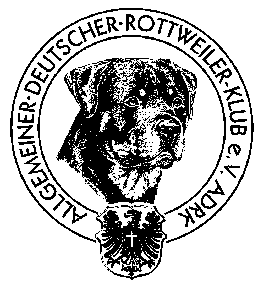 Anmeldung für eine LeistungsprüfungDaten zur Prüfung:Für den Hund besteht eine gültige Haftpflichtversicherung und ein gültiger Impfschutz.Mir ist bekannt, dass die Teilnahme an der Veranstaltung auf eigene Gefahr erfolgt.Mit der Anmeldung erkenne ich die Prüfungsordnung und die ADRK-Ausführungsbestimmungen an.Unterschrift des Hundeführers:	Ergebnis der Prüfung:Unterschrift des Prüfungsleiters: 	Das Ergebnis der Prüfung und die Kontrolle der Identität des Hundes werden hiermit bestätigt:Unterschrift/Stempel des Leistungsrichters: 	Eingang Geschäftsstelle: 	Prüfungsart /-stufe: Datum der Prüfung: Datum der Prüfung: 16-18.03.201816-18.03.201816-18.03.2018Veranstaltungsort:Veranstaltungsort:Veranstaltungsort:Veranstaltungsort:Veranstaltungsort:Eimeldingen Eimeldingen Eimeldingen Eimeldingen Eimeldingen Eimeldingen Eimeldingen ADRK-Bezirksgruppe: ADRK-Bezirksgruppe: BG - Oberrhein e.V.BG - Oberrhein e.V.BG - Oberrhein e.V.BG - Oberrhein e.V.BG - Oberrhein e.V.BG - Oberrhein e.V.BG - Oberrhein e.V.BG - Oberrhein e.V.BG - Oberrhein e.V.BG - Oberrhein e.V.BG - Oberrhein e.V.LG-Nummer: LG-Nummer: 1414Leistungsrichter:Leistungsrichter:Peter GrubePeter GrubePeter GrubePeter GrubePeter GrubePeter GrubePeter GrubePeter GrubePeter GrubePeter GrubePeter GrubeVerband:Verband:ADRKADRKPrüfungsleiter:Prüfungsleiter:Lina GemppLina GemppLina GemppLina GemppLina GemppLina GemppLina GemppLina GemppLina GemppE-Mail:E-Mail:vorstand@adrk-bgoberrhein.devorstand@adrk-bgoberrhein.devorstand@adrk-bgoberrhein.devorstand@adrk-bgoberrhein.deAnschrift:Anschrift:Im Vogelsang 15, 79591 EimeldingenIm Vogelsang 15, 79591 EimeldingenIm Vogelsang 15, 79591 EimeldingenIm Vogelsang 15, 79591 EimeldingenIm Vogelsang 15, 79591 EimeldingenIm Vogelsang 15, 79591 EimeldingenIm Vogelsang 15, 79591 EimeldingenIm Vogelsang 15, 79591 EimeldingenIm Vogelsang 15, 79591 EimeldingenIm Vogelsang 15, 79591 EimeldingenIm Vogelsang 15, 79591 EimeldingenIm Vogelsang 15, 79591 EimeldingenIm Vogelsang 15, 79591 EimeldingenIm Vogelsang 15, 79591 EimeldingenIm Vogelsang 15, 79591 EimeldingenName des Hundes:Name des Hundes:Wurftag:Wurftag:Rasse:Rasse:Geschl.:Geschl.:Farbe:Farbe:Zuchtbuch- o. Registriernummer:Zuchtbuch- o. Registriernummer:Zuchtbuch- o. Registriernummer:Zuchtbuch- o. Registriernummer:Tätowiernummer:Tätowiernummer:Tätowiernummer:Tätowiernummer:Tätowiernummer:Chipnummer:Chipnummer:Bish. Ausbildungskennzeichen:Bish. Ausbildungskennzeichen:Bish. Ausbildungskennzeichen:Bish. Ausbildungskennzeichen:Bish. Ausbildungskennzeichen:Bish. Ausbildungskennzeichen:Bish. Ausbildungskennzeichen:Bish. Ausbildungskennzeichen:Eigentümer d. Hundes:Eigentümer d. Hundes:Anschrift:Anschrift:ADRK-Mitglied: ADRK-Mitglied: ADRK-Mitgliedsnummer:ADRK-Mitgliedsnummer:ADRK-Mitgliedsnummer:ADRK-Mitgliedsnummer:ADRK-Mitgliedsnummer:ADRK-Mitgliedsnummer:Mitglied in welchem Verband:  Mitglied in welchem Verband:  Mitglied in welchem Verband:  Mitgliedsnummer:Mitgliedsnummer:Mitgliedsnummer:Mitgliedsnummer:Mitgliedsnummer:Mitgliedsnummer:Hundeführer: Hundeführer: Anschrift: Anschrift: ADRK-Mitglied:ADRK-Mitglied:ADRK-Mitgliedsnummer:ADRK-Mitgliedsnummer:ADRK-Mitgliedsnummer:ADRK-Mitgliedsnummer:ADRK-Mitgliedsnummer:ADRK-Mitgliedsnummer:Mitglied in welchem Verband: Mitglied in welchem Verband: Mitglied in welchem Verband: Mitgliedsnummer:Mitgliedsnummer:Mitgliedsnummer:Mitgliedsnummer:Mitgliedsnummer:Mitgliedsnummer:E-Mail:Mobil-Nr.Mobil-Nr.Mobil-Nr.Mobil-Nr.Mobil-Nr.Mobil-Nr.Ort: Datum: Prüfungsart:Prüfungsart:bestanden:    bestanden:    nicht bestanden:   nicht bestanden:   Abt A:      Abt. B:      Abt. B:      Abt. C:      Abt. C:      Gesamt:      TSB:      TSB:      Note:      AKZ: